附件1 2021年江苏省本科院校师德师风建设研讨培训班参会回执学校：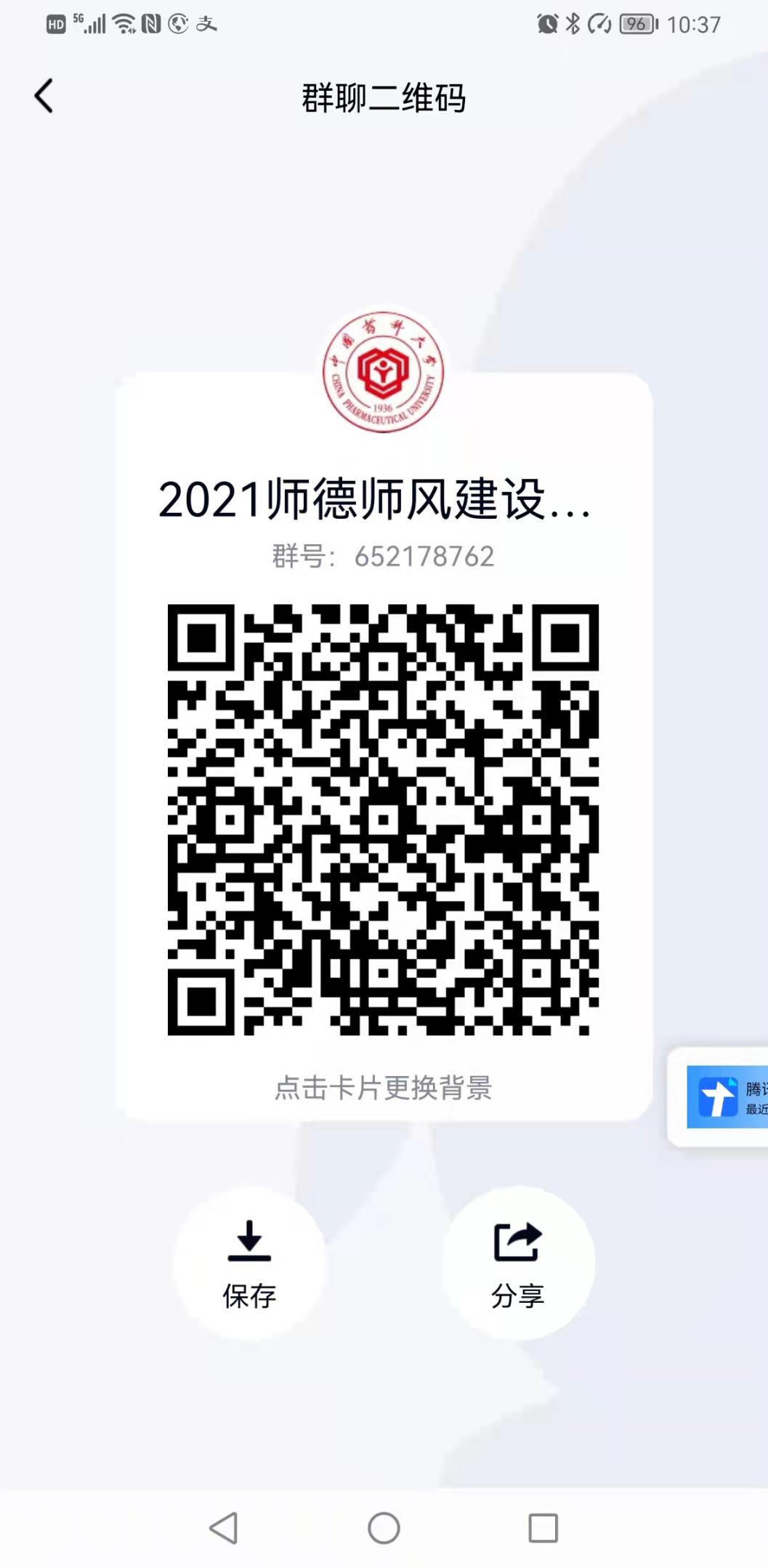 附件22021年江苏省本科院校师德师风建设研讨培训班培训人员健康情况承诺书1.本人对参加此次培训的任务、目的、性质已有清楚的了解，本人身体和心理状况适合参加此次培训。本人郑重承诺：（1）参加培训前14天内身体健康，无发热、胸闷、乏力、干咳等症状，并有“苏康码”绿码。（2）参加培训前本人及家人一个月内未接触确诊或疑似新冠肺炎患者。（3）参加培训前本人及家人一个月内无疫情防控重点地区旅居史，未密切接疫情防控重点地区返乡人员。（4）参加培训前本人及家人14天内无国（境）外旅居史或未接触过国（境）外人员。（5）参加培训前14天内本人及家人无疫情中高风险地区旅居史。2.参训期间，本人承诺自觉遵守国家法律法规、本次培训的各项规章制度，自觉配合培训方落实疫情防控措施要求；自觉服从培训方的管理，不做有损单位和个人行为规范的行为；未经培训方允许，不擅自离开培训点；把自己和他人的健康和人身安全放在首位，不做任何有风险或有潜在风险的事。一旦出现因不服从培训安排或离开培训点造成的损失或事故，责任由本人承担。3.自觉遵守“八项规定”，培训期间不接受宴请，不酗酒，不参加与教学实践观摩无关的旅游等活动。培训期间不携带子女、亲属参加培训。不向培训方提出和培训内容无关的要求，杜绝“替培”行为（找他人顶替参加培训）。4.尊师重教，端正学风，当好“学生”。培训期间，严格履行请销假手续，上课不迟到、早退、不无故缺席，不在课堂上玩手机。在学习、生活中如有意见或建议，本人会通过正常渠道反映，不挑拨煽动他人，不向媒体（包括微信、QQ等自媒体）发布不属实信息，自觉维护培训秩序。承诺人：身份证号：年  月  日姓名性别所在部门职务职称身份证号手机号